БОЙОРОК                                                                         РАСПОРЯЖЕНИЕ«07» август 2017 й.           		    № 22 р          	      «07» августа 2017 г.О списании материальных ценностей На основании актов № б/н от 07 августа 2017 года списать, снять с баланса администрации сельского поселения Старотумбагушевский сельсовет муниципального района Шаранский район Республики Башкортостан:Баян «Этюд» инв. № 01360015 - 9125,46 рублей; Магнитофон инв. № 01360015 - 4032,00 рублей; Флеш-карта инв. № 010141064 – 1033,00 рублей;Сирена уличная инв. № 010141067 – 3000,00 рублей;Сирена уличная инв. № 010141068 – 3000, 00 рублейОбнародовать настоящее постановление в здании администрации сельского поселения Старотумбагушевский сельсовет и на официальном сайте сельского поселения в сети Интернет.7. Настоящее распоряжение вступает в силу с момента его обнародования.8. Контроль за исполнением настоящего распоряжение оставляю за собой.Глава сельского поселения                                         И.Х. БадамшинБашкортостан РеспубликаһыныңШаран районымуниципаль районыныңИске Томбағош  ауыл советыауыл биләмәһе ХакимиәтеҮҙәк урамы, 14-се йорт, Иске Томбағош  ауылыШаран районы Башкортостан Республикаһының 452636 Тел.(34769) 2-47-19, e-mail:sttumbs@yandex.ruwww.stumbagush.sharan-sovet.ru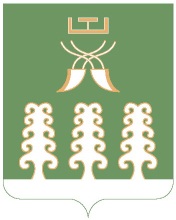 Администрация сельского поселенияСтаротумбагушевский сельсоветмуниципального районаШаранский районРеспублики Башкортостанул. Центральная, д.14 д. Старотумбагушево                             Шаранского района Республики Башкортостан, 452636 Тел.(34769) 2-47-19, e-mail:sttumbs@yandex.ru,www.stumbagush.sharan-sovet.ru